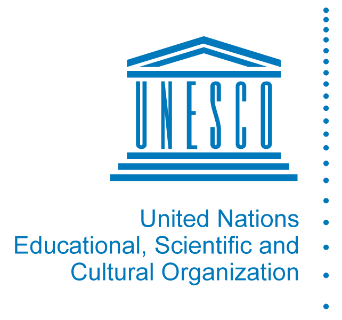 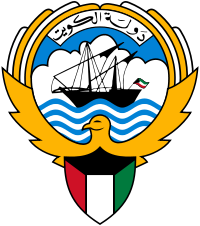 UNESCO/Emir Jaber al-Ahmad al-Jaber al-Sabah Prize for Digital Empowerment of Persons with DisabilitiesIndividual Application Form
2020/2021Instructions: Applicants are advised to read the Statutes and Application Guidelines available on the UNESCO website in detail before beginning to complete this form. Only applications submitted on this form will be considered.  All sections highlighted in grey must be completed, using drop-down menus or free text as appropriate.Fields will expand up to the character limit, which includes spaces. Should any problems be encountered in completing the form, please contact ict-pwd@unesco.org. All applications should be submitted to the relevant Nominating Entity by their required deadline which will be on or before 2 September 2020. Individual applicants are reminded of the need to gain agreement of the Head of their Organization on this form prior to submission to the Nominating Entity.Table of Contents1.	Details of the Applicant	22.	Overview of Applicant’s Outstanding Contribution	43.	Assessment Criteria	54.	Authorization by Head of Organization	75.	Support from Nominating Entity	8Details of the Applicant  Name:Family Name/Surname of person applying:      Given Name(s)/First Name(s) of person applying:      Organization (To be completed if applicant is employed by an organization):Name of Organization:      Size of Organization (Complete drop-down menu): 1-10 employees/members 	     11-50 employees/members 	     51-100 employees/members      101-1000 employees/members       1001 – or more employees/members       Contact Details: Postal Address line 1	     Postal Address line 2	     Postal Address Town/City	     Post Code			     Country			     E-mail			     Phone			      (to include international code)Individual statusPlease check relevant box to indicate whether individual is being nominated in a personal capacity or as a representative of a group:	Being nominated as an individual	Being nominated as the representative of a groupStatement of truthI declare that everything contained within this application is true, and that I am only submitting one application (please check box to confirm): Duration:Year in which the applicant’s activities in support of the empowerment of persons with disabilities commenced (insert year in box)     Linguistic background:Please check the box below and compete the relevant details if appropriate.	 My first language is neither English or French      Please specify first language if not English or FrenchGeographical region:Geographical region of contribution (this item is only used for purposes of classifying the applications): Western European and North American States      Eastern European States      Latin-American and Caribbean States      Asian and Pacific States      African States      
Arab States      Type(s) of disability:Type(s) of disability with which applicant has mainly been concerned 
(based on the United Nations Convention on the Rights of Persons with Disabilities’ categories; please check all appropriate box(s); this item is only used for purposes of classifying the applications):Hearing      Mental/Intellectual/Learning      Physical/Mobility      Visual      Other (specify below)      Multiple      	If “Other” please specify here in < 100 characters:       Overview of Applicant’s Outstanding Contribution This section enables Applicants to provide a brief overview of their main activities relating to the digital empowerment of persons with disabilities. Each section of the form must be completed within the number of characters specified:Career chronology with respect to work on digital empowerment of persons with disabilities (1,000 characters) Major achievements that have empowered persons with disabilities (1,000 characters) Summary of other initiatives taken to empower persons with disabilities (1,000 characters) Most relevant websites containing information about applicant’s contributions (maximum two): URL 1URL 2Imagery of contributionsPlease insert up to three pictures of your work on digitally empowering persons with disabilities (note that only images are permitted in this section, and inclusion of any other material will invalidate the application): Image 1.Image 2.Image 3.Assessment CriteriaPlease provide evidence for how your work has delivered on each of the following criteria (up to 1500 characters for each):Formulating policy, advocacy, co-operation and partnerships: the extent to which you have used digital resources and ICTs to empower persons with disabilities through the formulation of policy, advocacy, co-operation and partnership-based solutions. Evidence (1500 characters)Creating and developing digital solutions, including tools and resources: the extent to which you have used digital resources and ICTs to empower persons with disabilities by creating and developing digital solutions, including tools, resources, services and platforms. Evidence (1500 characters)Building and strengthening the capacities of people to make effective use of practical solutions and policies: the extent to which you have used digital resources and ICTs to empower persons with disabilities through building and strengthening capacities of people to make effective use of practical solutions and policies, such as leadership programmes, the training of trainers, and enhancing the learning of persons with disabilities. Evidence (1500 characters)Sustainability: the extent to which you have ensured the long term financial continuity and environmental sustainability of your interventions. Evidence (1500 characters)Value for investment: the extent to which your interventions have been affordable by persons with disabilities, minimizing the cost of the resources used and representing efficiency in the ratio between outputs and inputs. Evidence (1500 characters)Scale of impact: the extent to which your work has been effective at scale in different parts of the world; this is a measure of the breadth of your work. Evidence (1500 characters)Intensity of impact: the extent of take up of your interventions amongst the user groups for which they have been intended; this is a measure of the depth of your work. Evidence (1500 characters)Accessibility: the extent to which the interventions are relevant to, and have been applied, across a broad range of user groups and disabilities, are intelligible in languages understood by persons with disabilities, and use or support Open principles. Evidence (1500 characters)User-centric design and review: the extent to which people with disabilities have been involved in the original design, development and subsequent review of your interventions. Evidence (1500 characters)Monitoring and evaluation: evidence that you have used monitoring and evaluation effectively in enhancing the quality of your interventions and in sharing information about their successes and failures. Evidence (1500 characters)Ease of use: the extent to which your interventions are easy to use by the intended user groups. Evidence (1500 characters)Innovation: the extent to which you have been innovative in the design or practice of your approaches, and have thereby transformed traditional approaches to the empowerment of persons with disabilities. Evidence (1500 characters)Authorization by Head of OrganizationI certify that this is the only application (either individual or organizational) being submitted by my organization.  Please check this box to agree .First Name: 		       Family Name/Surname	     Organization name:	     Registration number:	     Contact Details: Postal Address line 1	     Postal Address line 2	     Town/City			     Post Code			     Country			     E-mail			     Phone			      (to include international code)Note that Heads of Organizations may be contacted for verification by UNESCO, and any invalid declaration will lead to application being invalidated.PLEASE NOW SAVE THIS FILE IN THE FORMAT <surname-firstname.doc> AND SUBMIT IT TO YOUR NOMINATING ENTITYSupport from Nominating EntityIn making this nomination, the nominating Government or Non-Governmental Organization, confirms that it has checked the eligibility of the applicant and the veracity of the contents of Sections 1 to 4 to the best of its ability.Title Title of Nominating Entity      Type of Nominating Entity (please check appropriate box):  	The Governments of Member States of UNESCO, in consultation with their UNESCO National Commissions 	Non-governmental organizations maintaining official partnerships with UNESCODetails of person making the nominationFirst Name: 			       Family Name/Surname		     Role in Nominating Entity:	     Contact Details: Postal Address line 1		     Postal Address line 2		     Postal Address Town/City	     Post Code				     Country				     E-mail				     Phone				      (to include international code)DeclarationI declare that this is one of the three nominations that we are permitted to submit for this Prize, that the applicant is eligible according to the Prize guidelines, and that the contents of the application are accurate to the best of our knowledge (please check box to agree):  Nomination Please complete the following three sections, each in less than 1,500 characters, explaining the reasons why you are nominating this application.  If possible, please draw on information and evidence additional to that included in Sections 1 to 3 of this form that have been completed by the applicant. Applicant’s background A description of the candidate’s background and achievements:Reasons for nomination (1500 characters)Results of Applicant’s work A summary of the work or the results of the work, publications and other supporting documents of major importance, submitted for consideration:Reasons for nomination (1500 characters)Delivery against the Prize objective A statement of the candidate’s contribution to the Prize’s objective, which is to recognize the outstanding contributions of individuals and organizations in promoting the inclusion and enhanced lives of persons with disabilities through the use of digital technologies and resources.  This includes translating human rights and fundamental freedoms into action, with a particular emphasis on removing barriers to enable greater access to information and knowledge, as well as learning and participation in society through the effective application of Information and Communication Technologies (ICTs).Reasons for nomination (1500 characters)For official use only Application number to be provided by UNESCO. UNESCO/Emir Jaber al-Ahmad al-Jaber al-Sabah Prize for Digital Empowerment of Persons with DisabilitiesOrganization Application Form 
2020/2021Instructions: Applicants are advised to read the Statutes and Application Guidelines on the UNESCO website in detail before beginning to complete this form. Only applications submitted on this form will be considered. All sections highlighted in grey must be completed, using drop-down menus or free text as appropriate.Fields will expand up to the character limit, which includes spaces. Should any problems be encountered in completing the form, please contact ict-pwd@unesco.org All applications should be submitted to the relevant Nominating Entity by their required deadline which will be on or before 2 September 2020. Organizational applicants are reminded of the need to gain agreement of the Head of their Organization on this form prior to submission to the Nominating Entity.Table of Contents1.	Details of the Applicant	22.	Overview of Applicant’s Outstanding Contribution	43.	Assessment criteria	54.	Authorisation by Head of Organization	75.	Support from Nominating Entity	8Details of the ApplicantOrganization:Name of Organization:      Registration number of Organization (if available):      Size of Organization (Complete drop-down menu; this item is only used for purposes of classifying the applications): 1-10 employees/members 	     11-50 employees/members 	     51-100 employees/members      101-1000 employees/members       1001 – or more employees/members       Type of Organization (this item is only used for purposes of classifying the applications): Academic/Research Organization      Charitable Organization      Cooperative Organization      Faith-based Organization      For-profit company      For-profit public company      Foundation      Government Department      Professional Association      Social Enterprise      Trade Union      Voluntary Organization      	If “Other” is used in drop-down menu, please specify: Insert type of organisationName of person submitting the application on behalf of the Organization:Family Name/Surname of person submitting the application on behalf of the Organization: 	     Given Name(s)/First Name(s) of person submitting the application on behalf of the Organization: 	     Contact Details: Postal Address line 1	     Postal Address line 2	     Postal Address Town/City	     Post Code			     Country			     E-mail			     Phone			      (to include international code)Duration:Year in which the Organization’s activities in support of the empowerment of persons with disabilities commenced (insert year in box)     Linguistic backgroundPlease check the box below and compete the relevant details if appropriate.	 My first language is neither English or French	      Please specify first language if not English or FrenchGeographical region:Geographical region of contribution (this item is only used for purposes of classifying the applications): Western European and North American States      Eastern European States      Latin-American and Caribbean States      Asian and Pacific States      African States      
Arab States      Type(s) of disability:Type(s) of disability with which applicant has mainly been concerned (based on the United Nations Convention on the Rights of Persons with Disabilities’ categories; this item is only used for purposes of classifying the applications):Hearing      Mental/Intellectual/Learning      Physical/Mobility      Visual      Other (specify below)      Multiple      	If “Other” please specify here: In < 100 characters Overview of Applicant’s Outstanding Contribution This section enables applicants to provide a brief overview of their Organization’s main activities relating to the digital empowerment of persons with disabilities. 
Each section of the form must be completed within the number of characters specified:Organizational chronology with respect to work on digital empowerment of persons with disabilitiesOutline of career chronology (1000 characters)Major achievements of the Organization that have empowered persons with disabilitiesMajor achievements (1000 characters)Summary of other initiatives taken by the Organization to empower persons with disabilitiesSummary of other initiaitives (1000 characters)Most relevant websites containing information about applicant’s contributions (maximum two):URL 1URL 2Imagery of contributionsPlease insert up to three pictures of your work on digitally empowering persons with disabilities (note that only images are permitted in this section, and inclusion of any other material will invalidate the application):Image 1.Image 2.Image 3.Assessment criteriaPlease provide evidence for how the Organization’s work has delivered on each of the following criteria (up to 1500 characters for each):Formulating policy, advocacy, co-operation and partnerships: the extent to which the Organization has used digital resources and ICTs to empower persons with disabilities through the formulation of policy, advocacy, co-operation and partnership-based solutions.Evidence (1500 characters)Creating and developing digital solutions, including tools and resources: the extent to which the Organization has used digital resources and ICTs to empower persons with disabilities by creating and developing digital solutions, including tools, resources, services and platforms.Evidence (1500 characters)Building and strengthening the capacities of people to make effective use of practical solutions and policies: the extent to which the Organization has used digital resources and ICTs to empower persons with disabilities through building and strengthening capacities of people to make effective use of practical solutions and policies, such as leadership programmes, the training of trainers, and enhancing the learning of persons with disabilities. Evidence (1500 characters)Sustainability: the extent to which the Organization has ensured the long term financial continuity and environmental sustainability of your interventions. Evidence (1500 characters)Value for investment: the extent to which the Organization’s interventions have been affordable by persons with disabilities, minimizing the cost of the resources used and representing efficiency in the ratio between outputs and inputs. Evidence (1500 characters)Scale of impact: the extent to which the Organization’s work has been effective at scale in different parts of the world; this is a measure of the breadth of your work.Evidence (1500 characters)Intensity of impact: the extent of take up of the Organization’s interventions amongst the user groups for which they have been intended; this is a measure of the depth of your work. Evidence (1500 characters)Accessibility: the extent to which the interventions are relevant to, and have been applied, across a broad range of user groups and disabilities, are intelligible in languages understood by persons with disabilities, and use or support Open principles.Evidence (1500 characters)User-centric design and review: the extent to which people with disabilities have been involved in the original design, development and subsequent review of the Organization’s interventions.Evidence (1500 characters)Monitoring and evaluation: evidence that the Organization has used monitoring and evaluation effectively in enhancing the quality of your interventions and in sharing information about their successes and failures.Evidence (1500 characters)Ease of use: the extent to which the Organization’s interventions are easy to use by the intended user groups.Evidence (1500 characters)Innovation: the extent to which the Organization has been innovative in the design or practice of your approaches, and have thereby transformed traditional approaches to the empowerment of persons with disabilities.Evidence (1500 characters)Authorisation by Head of OrganizationI declare that everything contained within this application is true (please check box to confirm): I certify that this is the only application (either individual or Organizational) being submitted by my Organization.  Please check this box to agree .First Name: 		       Family Name/Surname	     Organization name:	     Registration number:	     Contact Details: Postal Address line 1	     Postal Address line 2	     Town/City			     Post Code			     Country			     E-mail			     Phone			      (to include international code)Note that Heads of Organizations may be contacted for verification by UNESCO, and any invalid declaration will lead to application being invalidated.PLEASE NOW SAVE THIS FILE IN THE FORMAT<Organizationname.doc> AND SUBMIT IT TO YOUR NOMINATING ENTITYSupport from Nominating EntityIn making this nomination, the nominating Government or Non-Governmental Organization, confirms that it has checked the eligibility of the applicant and the veracity of the contents of Sections 1 to 4 to the best of its ability.Title Title of Nominating Entity Insert name of Nominating EntityType of Nominating Entity (please check appropriate box): The governments of Member States of UNESCO, in consultation with their UNESCO National Commissions Non-governmental Organizations maintaining official partnerships with UNESCODetails of person making the nominationFirst Name: 			       Family Name/Surname		     Role in Nominating Entity:	     Contact Details: Postal Address line 1		     Postal Address line 2		     Town/City				     Post Code				     Country				     E-mail				     Phone				      (to include international code)DeclarationI declare that this is one of the three nominations that we are permitted to submit for this Prize, that the applicant is eligible according to the Prize guidelines, and that the contents of the application are accurate to the best of our knowledge (please check box to agree): NominationPlease complete the following three sections, each in less than 1500 characters, explaining the reasons why you are nominating this application.  If possible, please draw on information and evidence additional to that included in Sections 1 to 3 of this form that have been completed by the Organization.Organization’s backgroundA description of the Organization’s background and achievements:Reasons for nomination (1500 characters)Results of Organization’s workA summary of the work or the results of the work, publications and other supporting documents of major importance, submitted for consideration:Reasons for nomination (1500 characters)Delivery against the Prize objectiveA statement of the candidate’s contribution to the Prize’s objective, which is to recognize the outstanding contributions of individuals and organizations in promoting the inclusion and enhanced lives of persons with disabilities through the use of digital technologies and resources. This includes translating human rights and fundamental freedoms into action, with a particular emphasis on removing barriers to enable greater access to information and knowledge, as well as learning and participation in society through the effective application of Information and Communication Technologies (ICTs).Reasons for nomination (1500 characters)For official use only Application number to be provided by UNESCO 